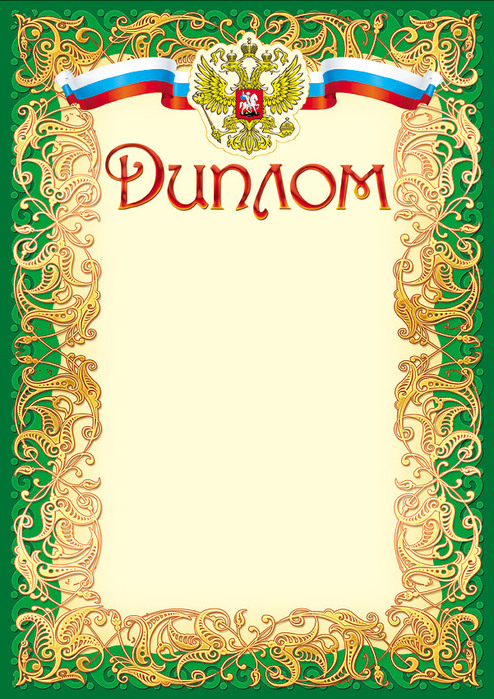 НаграждаетсяСазонова Нателла Вячеславовнапреподаватель ГБПОУ Ростовской области «Ростовского базового медицинского колледжа», занявшая I местов общероссийском заочном    конкурсе преподавателей химии, биологии и естествознания среди учебных заведений СПО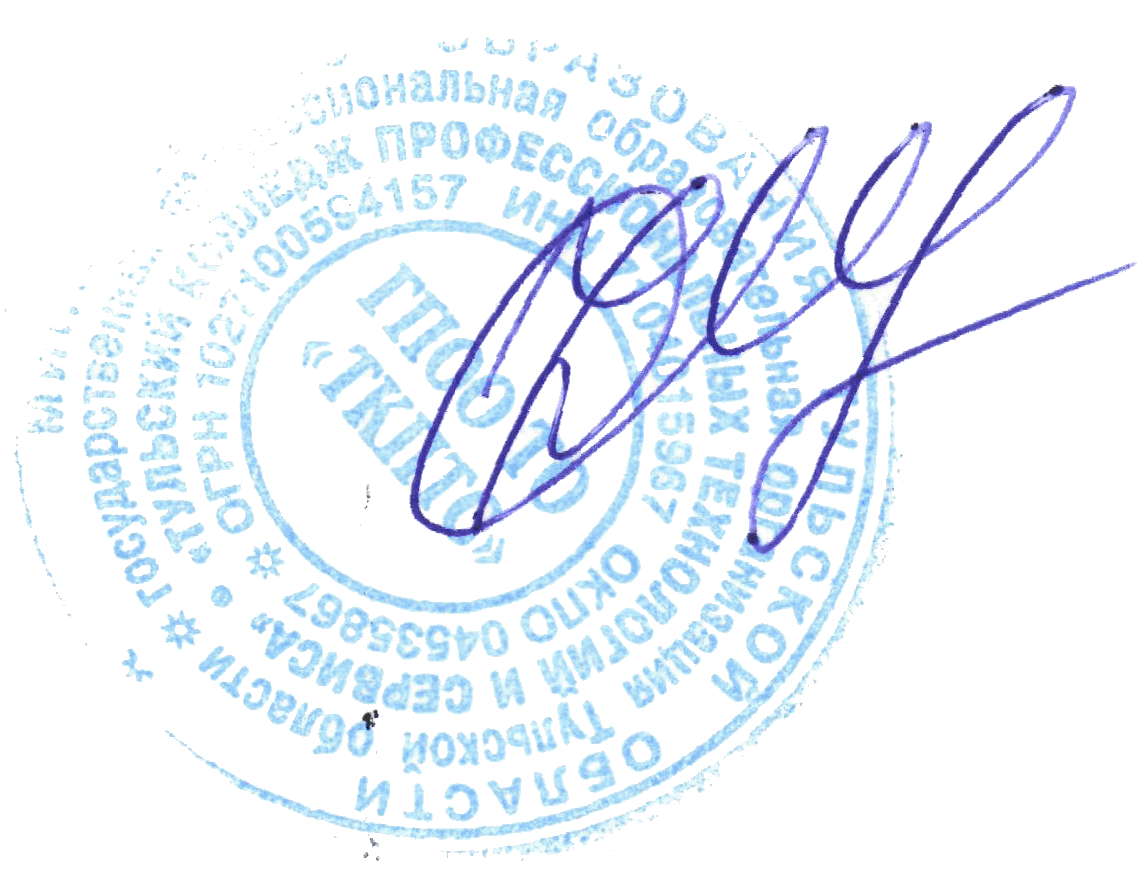                            Директор ГПОУ ТО                            «ТКПТС»                                 С.С. Курдюмов